«УТВЕРЖДАЮ»директор школы № 5_________________В.И. Стенгачприказ  №____от «___»___________2020 г.РАБОЧАЯ ПРОГРАММАУЧЕБНОГО КУРСА_Русский язык________________________________________________ИЗУЧАЕМОГО НА_базовом    уровне______________________________________________  КЛАСС___________ 4А__________________________________________________________Ф.И.О.учителя_____ Кривова Т.В._________________________________________________Рассмотрено на заседании педагогического совета № 1от 31.08.2020 год                                                           2020 годРабочая учебная программа по русскому языку 4классТ.А. Байкова, Н.М. Лаврова 170 часов/год, 5 часов/неделю1. Пояснительная запискаРабочая программа по русскому языку составлена на основании следующих нормативно-правовых документов:Федерального государственного образовательного стандарта  начального общего образования (утв. приказом Министерства образования и        науки РФ от 6 октября 2009 г. N 373) Приказа Минобрнауки РФ от 26.11.2010 № 1241 «О внесении изменений в ФГОС начального общего образования, утвержденного приказом Министерства образования и науки от 06.10.2009 № 373 »Федерального закона Российской Федерации от 29 декабря 2012 г. N 273-ФЗ  "Об образовании в Российской Федерации" Санитарно – эпидемиалогических требований к условиям и организации обучения в общеобразовательных учреждениях (утверждены постановлением Главного государственного санитарного врача от 29.12.2010 № 189)Примерной  программы начального общего образования по русскому языку  УМК «Перспективная начальная школа» М.Л. Каленчук, Н. А. Чураковой, О.В. Малаховской, Т.А. Байковой, Н.М. Лавровой        МБОУ СОШ №5 г.Дубны  Московской  области.Учебного базисного  плана МБОУ  СОШ №5 г.Дубны  Московской  области.Логика изложения и содержание авторской программы полностью соответствуют требованиям Федерального компонента государственного стандарта начального образования, поэтому в программу не внесено изменений, при этом учтено, что учебные темы, которые не входят в обязательный минимум содержания основных образовательных программ, отнесены к элементам дополнительного содержания.Часть учебного плана, формируемая участниками образовательного процесса. Время, отводимое на данную часть,  использовано на увеличение учебных часов, предусмотренных на изучение отдельных предметов обязательной части. Данная часть представлена предметом «Русский язык».Для реализации программного содержания используются:Методические пособия для учащихся: 1. Чуракова Н.А. Русский язык.4 класс: Учебник. В 3 ч. — М.: Академкнига/Учебник 2017-2018г.2. Гольфман Е.Р. Тетрадь для самостоятельных работ.4 класс: Тетрадь. В 2 ч. — М.: Академкнига/Учебник Учебно-методические пособия для учителя Абрамова М.Г., Байкова Т.А., Малаховская О.В. Русский язык. 4 класс: Методическое пособие. — М.: Академкнига/Учебник 2018г.Лаврова Н.М. Русский язык. Сборник проверочных и контрольных работ. 3-4 классы: Методическое пособие. – М.: Академкнига/ Учебник 2018г.Цели и задачи курса В системе предметов общеобразовательной школы курс русского языка реализует познавательную и социокультурную цели: познавательная цель предполагает формирование у учащихся представлений о языке как составляющей целостной научной картины мира, ознакомление учащихся с основными положениями науки о языке и формирование на этой основе знаково-символического и логического мышления учащихся; формирование языковой эрудиции школьника, его интереса к языку и речевому творчеству; формирование научного представления о системе и структуре родного языка, развитие логического и абстрактного мышления, представление родного (русского) языка как части окружающего мира; социокультурная цель изучения русского языка включает формирование коммуникативной компетенции учащихся; развитие устной и письменной речи, монологической и диалогической речи, а также навыков грамотного, безошибочного письма как показателя общей культуры человека; обеспечение условий для становления ребѐнка как субъекта учебной деятельности. Для достижения поставленных целей изучения русского языка в начальной школе необходимо решение следующих практических задач: развитие речи, мышления, воображения школьников, умения выбирать средства языка в соответствии с целями, задачами и условиями общения; освоение первоначальных знаний о лексике, фонетике, грамматике русского языка; овладение умениями правильно писать и читать, участвовать в диалоге, составлять несложные монологические высказывания и письменные тексты-описания и повествования небольшого объема; воспитание позитивного эмоционально-ценностного отношения к русскому языку, чувства сопричастности к сохранению его уникальности и чистоты; пробуждение познавательного интереса к языку, стремления совершенствовать свою речь; овладение способами орфографического действия; развитие умений вычленять и характеризовать языковую единицу изучаемого уровня (звук, часть слова (морфема), слово, предложение), а также их классифицировать и сравнивать; формирование учебной деятельности учащихся; формирование умений работать сразу с несколькими источниками информации, включая словари разного типа (они включен в корпус УМК)). усиленное формирование фонематического слуха Общая характеристика учебного предмета «Русский язык»Основное содержание обучения в программе представлено крупными блоками: «Обучение грамоте», состоящего из разделов «Фонетика», «Графика», «Чтение», «Письмо», «Слово и предложение», «Орфография», «Развитие речи» и «Систематический курс», состоящий из разделов «Фонетика и орфоэпия», «Графика», «Лексика», «Состав слова (морфемика)», «Морфология», «Синтаксис», «Орфография и пунктуация», «Развитие речи». Слушание. Осознание цели и ситуации устного общения. Адекватное восприятие звучащей речи. Понимание на слух информации, содержащейся в предъявляемом тексте, определение основной мысли текста, передача его содержания по вопросам. Говорение. Выбор языковых средств в соответствии с целями и условиями общения для эффективного решения коммуникативной задачи. Практическое овладение диалогической формой речи. Овладение умениями начать, поддержать, закончить разговор, привлечь внимание и т.п. Практическое овладение устными монологическими высказываниями в соответствии с учебной задачей (описание, повествование, рассуждение). Овладение нормами речевого этикета в ситуациях учебного и бытового общения (приветствие, прощание, извинение, благодарность, обращение с просьбой). Соблюдение орфоэпических норм и правильной интонации. Чтение. Понимание учебного текста. Выборочное чтение с целью нахождения необходимого материала. Нахождение информации, заданной в тексте в явном виде. Формулирование простых выводов на основе информации, содержащейся в тексте. Интерпретация и обобщение содержащейся в тексте информации. Анализ и оценка содержания, языковых особенностей и структуры текста. Письмо. Письмо букв, буквосочетаний, слогов, слов, предложений в системе обучения грамоте. Овладение разборчивым аккуратным письмом с учетом гигиенических требований к этому виду учебной работы. Списывание, письмо под диктовку в соответствии с изученными правилами. Письменное изложение содержания прослушанного и прочитанного текста (подробное, выборочное). Создание небольших собственных текстов (сочинений) по интересной детям тематике (на основе впечатлений, литературных произведений, сюжетных картин, серий картин, просмотра фрагмента видеозаписи и т.п.). Описание места учебного предмета в учебном курсеСогласно учебному плану образовательного учреждения всего на изучение русского языка в начальной школе выделяется 675 ч. Из них - в 1 классе 165 ч.(5 ч.- в неделю, 33 учебные недели), во 2-4 классах по 170 ч. (5 ч. - в неделю, 34 учебные недели в каждом классе). В соответствии с Федеральным базисным учебным планом и примерной программой  изучению предмета «Русский язык» в 4 классе определено следующее распределение часов: • количество часов в год - 170• количество часов в I четверти – 45 • количество часов во II четверти – 40• количество часов в III четверти - 45• количество часов в IV четверти – 40Планируемые  результаты освоения учебного предмета «Русский язык» Личностными результатами изучения курса «Русский язык» в 4-м классе является формирование следующих умений: 1. Формирование чувства гордости за свою Родину, российский народ и историю России; осознание своей этнической и национальной принадлежности, формирование ценностей многонационального российского общества; становление гуманистических и демократических ценностных ориентаций.2. Формирование целостного, социально ориентированного взгляда на мир в его органичном единстве и разнообразии природы, народов, культур и религий.3. Формирование уважительного отношения к иному мнению, истории и культуре других народов.4. Овладение начальными навыками адаптации в динамично изменяющемся и развивающемся мире.5. Принятие и освоение социальной роли обучающегося, развитие мотивов учебной деятельности и формирование личностного смысла учения.6. Развитие самостоятельности личной ответственности за свои поступки, в том числе в информационной деятельности, на основе представлений о нравственных нормах, социальной справедливости и свободе.7. Формирование эстетических потребностей, ценностей и чувств.8. Развитие этических чувств, доброжелательности и эмоционально-нравственной отзывчивости, понимания и сопереживания чувствам других людей.9. Развитие навыков сотрудничества с взрослыми и сверстниками в различных социальных ситуациях, умения не создавать конфликтов и находить выходы из спорных ситуаций.10. Формирование установки на безопасный, здоровый образ жизни, мотивации к творческому труду, к работе на результат, бережному отношению к материальным и духовным ценностям.Метапредметные результаты1.Овладение способностью принимать и сохранять цели и задачи учебной деятельности, поиска средств её осуществления.2. Формирование умения планировать, контролировать и оценивать учебные действия в соответствии с поставленной задачей и условиями её реализации, определять наиболее эффективные способы достижения результата.3. Использование знаково-символических средств представления информации.4. Активное использование речевых средств и средств для решения коммуникативных и познавательных задач.5.Использование различных способов поиска (в справочных источниках), сбора, обработки, анализа, организации, передачи и интерпретации информации.6.Овладение навыками смыслового чтения текстов различных стилей и жанров в соответствии с целями и задачами: осознанно строить речевое высказывание в соответствии с задачами коммуникации и составлять тексты в устной и письменной формах.7.Овладение логическими действиями сравнения, анализа, синтеза, обобщения, классификации по родовидовым признакам, установления аналогий и причинно-следственных связей, построения рассуждений, отнесения к известным понятиям.8.Готовность слушать собеседника и вести диалог, признавать возможность существования различных точек зрения и права каждого иметь свою, излагать своё мнение и аргументировать свою точку зрения и оценки событий.9.Определение общей цели и путей её достижения; умение договариваться о распределении функций и ролей в совместной деятельности; осуществлять взаимный контроль в совместной деятельности, адекватно оценивать собственное поведение и поведение окружающих.10. Готовность конструктивно разрешать конфликты посредством учёта интересов сторон и сотрудничества.11.Овладение начальными сведениями о сущности и особенностях объектов, процессов и явлений действительности в соответствии с содержанием учебного предмета «Русский язык».12.Овладение базовыми предметными и межпредметными понятиями, отражающими существенные связи и отношения между объектами и процессами.13.Умение работать в материальной и информационной среде начального общего образования (в том числе с учебными моделями) в соответствии с содержанием учебного предмета «Русский язык».В области познавательных общих учебных действий:свободно работать с учебным текстом: уметь выделять информацию, заданную аспектом рассмотрения, и удерживать заявленный аспект; быстро менять аспект рассмотрения в зависимости от учебной задачи. свободно ориентироваться в учебной книге по предмету и в других книгах комплекта; в корпусе учебных словарей: уметь находить нужную информацию и использовать ее в разных учебных целях;свободно работать с разными видами информации (представленными в текстовой форме, в виде таблиц, правил, моделей и схем, дидактических иллюстраций).В области коммуникативных учебных действий:а) в рамках коммуникации как сотрудничества: освоить разные формы учебной кооперации (работа вдвоем, в малой группе, в большой группе) и разные социальные роли (ведущего и исполнителя); б) в рамках коммуникации как взаимодействия:понимать основание  разницы заявленных точек зрения, позиций и уметь мотивированно и корректно присоединяться к одной из них или аргументировано  высказывать собственную точку зрения; уметь корректно критиковать альтернативную позицию;использовать весь наработанный инструментарий для подтверждения собственной точки зрения (словари, таблицы, правила, языковые модели и схемы).В области регулятивных учебных действий:осуществлять самоконтроль и контроль хода выполнения работы и полученного результата. Предметные результаты1.Формирование первоначальных представлений о единстве и многообразии языкового и культурного пространства России, о языке как основе национального самосознания.2.Понимание обучающимися того, что язык представляет собой явление национальной культуры и основное средство человеческого общения; осознание значения русского языка как государственного языка Российской Федерации, языка межнационального общении.3. Позитивное эмоционально-оценочное отношение к русскому языку, понимание значимости хорошего владения русским языком, его роли в дальнейшем образовании.4. Понимание значимости правильной устной и письменной речи как показателя общей культуры человека, проявления собственного уровня культуры.5.Овладение начальными представлениями о нормах русского языка (орфоэпических, лексических, грамматических), правилах речевого этикета (в объеме материала изучаемого курса; использование этих норм для успешного решения коммуникативных задач в ситуациях учебной языковой деятельности и свободного общения; формирование сознательного отношения к качеству своей речи, контроля над ней.6. Приобретение опыта ориентироваться в целях, задачах и средствах и условиях общения, выбирать адекватные языковые средства для решения коммуникативных задач.7. Освоение первоначальных научных преставлений об основных понятиях и правилах из области фонетики, графики, лексики, морфемики, морфологии, синтаксиса, орфографии (в объеме материала изучаемого курса); понимание взаимосвязи и взаимозависимости между разными сторонами языка.8. Овладение учебными действиями с языковыми единицами: находить, опознавать, характеризовать, сравнивать, классифицировать основные единицы языка (звуки, буквы, слова, предложения), конструировать из этих единиц единицы более высокого уровня (слова, словосочетания, предложения, тексты), использовать эти действия для решения познавательных, практических и коммуникативных задач (в объеме материала изучаемого курса).9. Овладение основами грамотного письма: основными орфографическими и пунктуационными умениями (в объеме материала изучаемого курса), умениями применять правила орфографии и правила постановки знаков препинания при записи собственных и предложенных текстов, умение проверять написанное.Планируемые результаты освоения учебной программы по предмету «Русский язык» к концу 4-го года обученияСодержательная линия «Система языка»Раздел «Фонетика и графика»Выпускник научится:различать звуки и буквы;характеризовать звуки русского языка (ударные/безударные; согласные твердые/мягкие, парные/непарные твердые и мягкие, согласные звонкие /глухие, парные/непарные звонкие и глухие);зная последовательность букв в русском алфавите, пользоваться алфавитом для упорядочивания слов и поиска нужной информации.Выпускник получит возможность научиться:проводить фонетико-графический (звукобуквенный) разбор слова самостоятельно по предложенному в учебнике алгоритму, оценивать правильность проведения фонетико-графического (звукобуквенного) разбора слов.Раздел «Орфоэпия»Выпускник получит возможность научиться:правильно произносить орфоэпически трудные слова из орфоэпического минимума, отобранного для изучения в 4-м классе;правильно употреблять предлоги о и об перед существительными, прилагательными, местоимениями;правильно употреблять числительные ОБА и ОБЕ в разных падежных формах;соблюдать нормы  русского литературного языка в собственной речи и оценивать соблюдение этих норм  в речи собеседников (в объеме представленного в учебнике материала);находить при сомнении в правильности постановки ударения или произношения слова ответ самостоятельно (по словарю учебника) или обращаться за помощью (к учителю, родителям и др.).Раздел «Состав слова (морфемика)»Выпускник научится:проводить морфемный анализ слова (по составу); элементарный словообразовательный анализ;сравнивать слова, связанные отношениями производности, объяснять, какое из них от какого образовано, находить словообразовательный аффикс, указывая способ словообразования (с помощью приставки, с помощью суффикса, с помощью приставки и суффикса одновременно, сложением основ с соединительным гласным).Раздел «Лексика»Выпускник научится:выявлять слова, значение которых требует уточнения;определять значение слова по тексту или уточнять с помощью толкового словаря учебника.Выпускник получит возможность научиться:подбирать синонимы для устранения повторов в речи; использовать их для объяснения значений слов;подбирать антонимы для точной характеристики предметов при их сравнении;различать употребление  в тексте слов в прямом и переносном значении (простые случаи);выбирать слова из ряда предложенных для успешного решения коммуникативной задачи.Раздел «Морфология»Выпускник научится:определять части речи: существительное, прилагательное, глагол, местоимение, предлог, союз;определять три типа склонения существительных; определять названия падежей и способы их определения;определять спряжение глаголов по ударным личным окончаниям и глагольным суффиксам начальной формы глагола.Выпускник получит возможность научиться:проводить морфологический разбор имен существительных, имен прилагательных и глаголов по предложенному в учебнике алгоритму, оценивать правильность проведения  морфологического разбора;находить в тексте  такие части речи как личные местоимения и наречия, предлоги вместе с существительными и личными местоимениями, к которым они относятся, союзы и, а, но, частицу не при глаголах.Раздел «Синтаксис»Выпускник научится:определять члены предложения: главные (подлежащее и сказуемое), второстепенные (дополнение, обстоятельство, определение);определять однородные члены предложения;составлять схемы предложений с однородными членами и строить предложения по заданным моделям.Выпускник получит возможность научиться:различать второстепенные члены предложения – дополнение, обстоятельство, определение;выполнять в соответствии с предложенным в  учебнике алгоритмом разбора простого предложения (по членам предложения, синтаксический),  оценивать правильность разбора.различать простые и сложные предложения.Содержательная линия «Орфография и пунктуация»Выпускник научится:применять общее правило написания:о-е  после шипящих в суффиксах существительных и прилагательных, в падежных окончаниях существительных и прилагательных, в корне слова,безударных окончаний имен прилагательных мужского, женского и среднего рода в единственном числе, а также окончаний множественного числа и способ их проверки;применять правила правописания:безударных окончаний имен существительных трех склонений в единственном и множественном числе и способ их проверки,безударных личных окончаний глаголов 1 и 2 спряжения, суффиксов глаголов в прошедшем времени,суффиксов глаголов в повелительном наклонении;использовать разные способы проверок орфограмм (путем подбора родственных слов, изменения формы слова, разбора слова по составу, определения принадлежности слова к определенной части речи, использования словаря).определять (уточнять, проверять) правописание определяемых программой словарных слов по орфографическому словарю учебника; определять и выделять на письме однородные члены предложения в бессоюзных предложениях и с союзами а, и, но.Выпускник получит возможность научиться:осознавать место возможного  возникновения орфографической ошибки;подбирать примеры  с определенной орфограммой;при составлении собственных текстов перефразировать записываемое, чтобы избежать  орфографических и  пунктуационных ошибок; при работе над ошибками осознавать причины появления ошибки  и определять способы действий,  помогающих предотвратить  ее в последующих письменных работах.Содержательная линия «Развитие речи»Выпускник научится:различать особенности разных типов текста (повествование, описание, рассуждение);обнаруживать в реальном художественном тексте его составляющие: описание, повествование, рассуждение;составлять с опорой на опыт собственных впечатлений и наблюдений текст с элементами описания, повествования и рассуждения;доказательно различать художественный и научно-популярный тексты;владеть нормами речевого этикета в ситуации предметного спора с одноклассниками; в повседневном общении со сверстниками и взрослыми;составить аннотацию на отдельное литературное произведение и на сборник произведений;находить нужные словарные статьи в словарях различных типов и читать словарную статью, извлекая необходимую информацию; писать письма с соблюдением норм речевого этикета.Выпускник получит возможность научиться:создавать тексты по предложенному заголовку;подробно или выборочно пересказывать текст;пересказывать текст от другого лица;анализировать и корректировать тексты с нарушенным порядком предложений, находить в тексте смысловые пропуски;корректировать тексты, в которых допущены нарушения культуры речи;анализировать последовательность собственных действий при работе над изложениями и сочинениями и соотносить их с разработанным алгоритмом;оценивать правильность выполнения учебной задачи: соотносить собственный текст с исходным (для изложений) и с назначением, задачами, условиями общения (для самостоятельно создаваемых текстов).Словарь: Автомобиль, аннотация, беседа, библиотека, билет, биография, богатство, велосипед, галерея, гореть, горизонт, гражданин, диалог, желать, железо, завтра, здесь, инженер, искусный, искусство, календарь, коллектив, коллекция, корабль, костер, натюрморт, отечество, пейзаж, портрет, правительство, президент, привет, профессия, путешествие, салют, свобода, сегодня, сейчас, секрет, солдат, хозяин, цитата, экскаватор, электричество, эскалатор (всего 45 слов).Содержание тем учебного курсаФонетика и орфография – 25 часаСистемные наблюдения над фонетическими чередованиями согласных звуков (по глухости-звонкости, твёрдости-мягкости, месту и способу образования) и гласных звуков (замена ударных и безударных гласных).Место ударения в слове: разноместность и подвижность словесного ударения.Расширение зоны применения общего правила обозначения фонетических чередований на письме: чередующиеся в одной и той же морфеме звуки обозначаются на письме одинаково, в соответствии с проверкой. Различные способы проверок подобных написаний.Правописание гласных в приставках (на примере приставок за, про, на).Правописание гласных в суффиксах (на примере суффиксов –лив-  и –ов-).Написание двойных согласных в словах иноязычного происхождения.Чередования гласных с нулевым звуком («беглый гласный»). Написание суффиксов –ик- / -ек- с учётом наличия/отсутствия беглого гласного (повторение).Написание о /ё после шипящих в разных частях слова: корнях, суффиксах и окончаниях (повторение).Написание букв –и-/-ы- после приставки перед корнем, начинающимся на и.Звукобуквенный разбор слова.Значение слова. Лексическое и грамматическое значение слова. Связь значений слова между собой (прямое и переносное значение; разновидности переносных значений).Омонимия, антонимия, синонимия как лексические явления.Паронимия (без введения термина) в связи с вопросами культуры речи.Активный и пассивный словарный запас. Наблюдения над устаревшими словами и неологизмами. Использование сведений о происхождении слов при решении орфографических задач.Русская фразеология. Наблюдения над различиями между словом и фразеологизмом. Источники русской фразеологии. Стилистические возможности использования устойчивых выражений.Морфемика и словообразование – 15 часовСистема способов словообразования в русском языке. Представление о словообразовательном суффиксе (без введения термина). Словообразование и орфография. Решение элементарных словообразовательных задач. Наблюдения над индивидуальным словотворчеством в поэзии (на уроках литературного чтения).Морфемная структура русского слова. Две основы глагола (основа начальной формы и формы настоящего времени). Чередования звуков, видимые на письме (исторические чередования), при словообразовании и словоизменении глаголов.Разбор слов разных частей речи по составу.Морфология и лексика – 70 часовСистема частей речи русского языка: самостоятельные и служебные части речи (повторение).Имя существительное. Категориальное значение имён существительных (значение предметности). Правописание безударных падежных окончаний имён существительных (значение предметности). Правописание безударных падежных окончаний имён существительных трёх склонений в единственном и множественном числе и их проверка (повторение). Синтаксическая функция имён существительных в предложении.Морфологический разбор имени существительного.Имя прилагательное. Категориальное значение имён прилагательных (значение признака). Правописание безударных падежных окончаний имён прилагательных мужского, женского и среднего рода в единственном числе и окончаний прилагательных во множественном числе.Синтаксическая функция имён прилагательных в предложении.Местоимение. Категориальное значение местоимений (значение указания на имя).личные местоимения. Склонение личных местоимений. Стилистические особенности употребления местоимений. Синтаксическая роль местоимений в предложении.Глагол. Категориальное значение глагола (значение действия). Грамматическое значение глагола и система его словоизменения.Виды глагола. Времена глагола (повторение). Формы времени глаголов несовершенного и совершенного вида. Изменение в настоящем и будущем времени по лицам и числам. Грамматическое значение личных окончаний. Понятие о типах спряжения: два набора личных окончаний. Изменение в прошедшем времени по родам и числам. Грамматическое значение окончаний прошедшего времени.Правописание безударных личных окончаний: необходимость определения спряжения глагола: по ударным личным окончаниям; по суффиксу начальной формы при  безударных личных окончаниях. Правописание глаголов-исключений.Правописание глаголов в прошедшем времени.Наблюдения над значением и написанием глаголов в изъявительном и повелительном наклонении (без введения терминов) типа: вы пишете - пишите.Синтаксическая роль глаголов в предложении.Союз. Представление о союзе как части речи. Сведения об употреблении союзов. Синтаксическая функция союзов в предложении с однородными членами и в сложном предложении. Правописание союзов а, и, но в предложении с однородными членами.Синтаксис и пунктуация – 25 часовПонятия об однородных членах предложения и способах оформления их на письме: бессоюзная и союзная связь. Предложения с однородными главными и однородными второстепенными членами предложения.Формирование умения составлять схему предложения с однородными членами.Разбор простого предложения по членам предложения.Представления о сложном предложении (наблюдения).Сопоставление пунктуации в простых и сложных предложениях с союзами.Использование учебных словарей: толкового, словаря устойчивых выражений, орфографического (словарь «Пиши правильно»), орфоэпического (словарь «Произноси правильно»), этимологического (словарь происхождения слов), словообразовательного для решения различных лингвистических задач. Создание учебных и внеучебных ситуаций, требующих обращения учащихся к словарям.Развитие речи с элементами культуры речи – 35 часовОсвоение изложения как жанра письменной речи.Сочинение по наблюдениям с использованием описания и повествования.Определение в реальном научно-популярном и художественном текстах элементов рассуждения. Использование элементов рассуждения в собственном сочинении по наблюдениям или впечатлениям. Знакомство с жанром аннотации на конкретное произведение. Составление аннотации на сборник произведений. Определение основной идеи (мысли) литературного произведения для составления аннотации с элементами рассуждения (рецензии) без введения термина «рецензия».Сочинение по живописному произведению с использованием описания и повествования, с элементами рассуждения.Азбука вежливости. Культура диалога. Речевые формулы, позволяющие корректно высказывать и отстаивать свою точку зрения, тактично критиковать точку зрения оппонента. Необходимость доказательного суждения в процессе диалога.Правила употребления предлогов О, ОБ (о ёжике, об утке, об этом, о том, об изумрудном, о рубиновом).Правила употребления числительных ОБА и ОБЕ в разных падежных формах.Учебно-тематический план.Календарно – тематическое планированиепо русскому языку в 4–классе на 2017– 2018  учебный годУМК «Перспективная начальная школа»Н.А.Чуракова, М.Л. Каленчук. 4 класс, в  2-х частях - М: Академкнига/учебник 2017-2018г.«СОГЛАСОВАНО»				              «СОГЛАСОВАНО»рук. ШМО (ГМО)				              зам. директора по УВР_______________					              __________________________________					              ___________________Пр. №___ 						             «___»__________2020 г.от «__»________2020 г.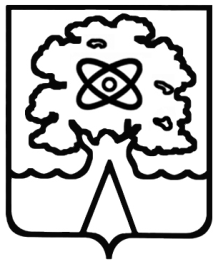 Администрация города Дубны Московской областиУправление народного образованияМуниципальное бюджетное общеобразовательное учреждение «Средняя общеобразовательная школа №5 г.  Дубны Московской области» («Школа №5»)темыкол-во часовФонетика и орфография25Морфемика и словообразование 15Морфология и лексика70Синтаксис и пунктуация 25Развитие речи с элементами культуры речи35                                     Итого:170№урока Наименование разделов и темКоличествочасов ДатапланДатафактОбщее количество часов     170 час.Общее количество часов     170 час.Общее количество часов     170 час.Общее количество часов     170 час.Общее количество часов     170 час.1Безударный гласный, проверяемый ударением, в корне, суффиксе и приставке.101.09-08.0901.092Безударный гласный, проверяемый ударением, в корне, суффиксе и приставке. Суффиксы –ист-, -ов-.101.09-08.0902.093Сомнительные согласные в корне слова, суффиксе и приставке. Суффикс –чик-. Состав слова.101.09-08.0903.094 Непроизносимые согласные в корне слова.101.09-08.0904.095Р.р.Знакомимся с текстом-рассуждением.101.09-08.0907.096Различение суффиксов. Значения суффиксов.101.09-08.0908.097Входная контрольная  комплексная  работа.111.09-15.0909.098Работа над ошибками. Различение суффик- сов. Значения суффиксов. Закрепление.111.09-15.0910.099Слова с удвоенной буквой согласного, пришедшие из других языков. Звуко-буквенный разбор слова111.09-15.0911.0910Склонение слов ОБЕ, ОБА.111.09-15.0914.0911 Р.р.Учимся рассуждать с опорой на наблюдение.111.09-15.0915.0912Однородные члены предложения.118.09-22.0916.0913Однородные члены предложения. Закрепление. Словарный диктант.118.09-22.0917.0914Знаки препинания при однородных членах предложения. Где поставить запятую?118.09-22.0918.0915Р.р.Работа с картиной И Фирсова «Юный живописец».118.09-22.0921.0916Знаки препинания при однородных членах предложения, объединенных союзами. Что такое союзы?118.09-22.0922.0917Знаки препинания при однородных членах предложения, объединенных союзами. Закрепление.125.09-29.0923.0918Глагол. Спряжение глагола. Ударные и безударные личные окончания.125.09-29.0924.0919Сравниваем личные окончания глаголов, принадлежащих к разным спряжениям.125.09-29.0925.0920Р.р.Учимся рассуждать. Составление текста-рассуждения «Размышление о моих увлечениях».125.09-29.0928.0921Учимся различать спряжение глаголов по ударным личным окончаниям. Словарный диктант.125.09-29.0929.0922Учимся правильно писать безударные личные окончания глаголов.102.10-06.1030.0923Правописание безударных личных окончаний глаголов.102.10-06.1001.1024Учимся правильно писать безударные личные окончания глаголов.102.10-06.1002.1025Р.р.Азбука вежливости. Учимся давать оценку сообщениям, докладам и выступлениям товарищей.102.10-06.1005.1026Правило употребления предлогов о и об.102.10-06.1006.1027Продолжаем определять спряжение глагола по его начальной форме.109.10-13.0907.1028Продолжаем определять спряжение глагола.109.10-13.0908.1029Р.р.Учимся делать научное сообщение «Животные Арктики».109.10-13.0909.1030Определяем спряжение глагола по его начальной форме. Закрепление.109.10-13.0912.1031Спряжения глаголов. Повторение.  Словарный диктант109.10-13.0913.1032Контрольная работа №1 по теме: «Опреде-ление спряжения глагола по начальной форме» 116.09-20.0914.1033Работа над ошибками. Р. р. Продолжаем знакомиться с текстом-рассуждением В. Пескова «Речка моего детства».116.09-20.0915.1034Р.р.Письменное изложение по зрительному восприятию «Куда лето прячется?»116.09-20.0916.1035Характеристика предложения и разбор слова как части речи Имя существительное116.09-20.0919.1036  Морфологический разбор слова как части речи. Имя прилагательное. Глагол.116.09-20.0920.1037Р.р. Учимся делать научное сообщение «Растения и животные зоны лесов». 123.10-27.1021.1038Р.р. Описание, повествование и рассуждение. Продолжаем знакомиться с текстом-рассуждением «Плес».123.10-27.1022.1039Глагол. Спряжение глаголов БРИТЬ и СТЕЛИТЬ.123.10-27.1023.1040Глаголы с суффиксом -Я- в начальной форме.123.10-27.1026.1041Написание безударных суффиксов глагола в форме прошедшего времени.123.10-27.1027.1042Р.р. Работа с картиной И. Левитана «Тихая обитель».107.11-10.1128.1043Написание безударных суффиксов глагола в форме прошедшего времени.107.11-10.1129.1044Суффиксы повелительной формы глагола.107.11-10.1130.1045Суффиксы повелительной формы глагола. Выделение значимых частей слова.107.11-10.1109.1146Различение повелительной формы мн. ч. и формы 2-го лица мн. ч.113.11-17.1110.1147Р.р. Что такое монолог и диалог. Работа со школьной библиотекой: В. Драгунский «20 лет под кроватью», «Ровно 25 кило».113.11-17.1111.1148Различение повелительной формы мн. ч. и формы 2-го лица мн. ч. Закрепление.113.11-17.1112.1149Трудности написания глаголов на –ять в настоящем (или будущем) и в прошедшем времени.113.11-17.1113.1150Трудности написания глаголов на –ять.113.11-17.1116.1151Проверочная работа по теме:  «Правописание глагольных суффиксов».120.11-24.1117.1152Р. Р .Письменное изложение по плану  «Одуванчик».120.11-24.1118.1153Как изменяются глаголы, имеющие в начальной форме суффикс –чь-.120.11-24.1119.1154Как изменяются глаголы, имеющие в начальной форме суффикс -чь. Закрепление. Словарный диктант.120.11-24.1120.1155Слова с удвоенной буквой  согласного, пришедшие из других языков. 120.11-24.1123.1156Усекаемая и неусекаемая основа глаголов.127.11-01.1224.1157Р.р. Учимся делать научное сообщение «Солнечная система».127.11-01.1225.1158Усекаемая и неусекаемая основа глаголов. Закрепление.127.11-01.1226.1159Разноспрягаемые глаголы БЕЖАТЬ и ХОТЕТЬ.127.11-01.1227.1160Разноспрягаемые глаголы БЕЖАТЬ и ХОТЕТЬ. Закрепление.127.11-01.1230.1161Написание О и Ё (Е)  после шипящих  (в окончаниях и суффиксах существительных и прилагательных, в корнях существительных).104.12-08.1201.1262Р.р. Азбука вежливости: учимся отстаивать свое мнение в споре.104.12-08.1202.1263Правописание О и Ё после шипящих в корне слова.104.12-08.1203.1264Правописание О и Ё после шипящих  в разных частях слова. Словарный диктант.104.12-08.1204.1265Образование и правописание кратких форм прилагательных м.р. ед.ч. с основой на шипящий.на 7.12104.12-08.1207.1266Образование наречий от прилагательных с основой на шипящий и их написание.111.12-15.1208.1267Р.р. Работа с картиной В. Джеймса «Кот на окне». Учимся писать сочинение по карти- не: «О чем размышляет кот, сидя на окне?»111.12-15.1209.1268Проверочная работа по теме: «Правописание О и Ё после шипящих в разных частях слова».111.12-15.1210.1269Контрольная работа за I полугодие.111.12-15.1211.1270Работа над ошибками. Повторение. Правописание глаголов.111.12-15.1214.1271Повторение. Правописание орфограмм в окончаниях разных частей речи.118.12-22.1215.1272Р.р. Продолжаем знакомиться с текстом-рассуждением «Я вспоминаю село Парижская Коммуна…».118.12-22.1216.1273Повторение пройденного материала по теме: «Глагол».118.12-22.1217.1274Повторение пройденного материала по теме: «Правописание О и Ё после шипящих и Ц в разных частях речи».118.12-22.1218.1275Где используются однородные члены?118.12-22.1221.1276Где используются однородные члены. Закрепление и обобщение.125.12-29.1222.1277Р.р. Учимся писать сочинение по данному плану «Место, в котором я живу»125.12-29.1223.1278Части речи. Имя существительное.Признаки  имен существительных125.12-29.1224.1279Р.р. Что такое аннотация и как её составить. Как устроена книга.125.12-29.1225.1280 Имя существительное.  Обобщение.125.12-29.1228.1281Имя прилагательное.  Значение и употребление.109.01-12.0129.1282Краткая форма прилагательных.109.01-12.0111.0183Синонимы (повторение). Фразеологизмы. Слово и его значение.109.01-12.0112.0184Р.р. Рассуждаем о нашем прошлом. Продолжаем знакомиться с текстом-рассуждением.109.01-12.0113.0185Части речи. Глагол. Словарный диктант.115.01-19.0114.0186Правописание безударных гласных в корнях и приставках.115.01-19.0115.0187Правописание безударных гласных  в корнях и окончаниях существительных, прилагательных, глаголов.  Определение спряжения.115.01-19.0118.0188Устойчивые выражения.  Сборник фразеологизмов. 115.01-19.0119.0189Р.р.Рассуждаем о нашем прошлом. Учимся составлять описание предмета.115.01-19.0190Простая и сложная форма будущего времени глаголов.122.01-26.0120.0191Простая и сложная форма будущего времени глаголов. Изменение глагола по временам.122.01-26.0121.0192Различение 2 л. мн. ч. настоящего времени и повелительной формы глагола.122.01-26.0122.0193Правописание безударных гласных  в корнях и окончаниях существительных, прилагательных и глаголов.122.01-26.0125.0194Р.р.Что такое аннотация и как её составить. Составление аннотации к книге А. Линдгрен «Три повести о Малыше и Карлсоне».122.01-26.0126.0195Личные местоимения. Словарный диктант.129.01-02.0227.01  96Личные местоимения. Значение и употребление местоимений.129.01-02.0228.0197Личные местоимения. Закрепление и обобщение.129.01-02.0229.0198Разбор слова  по составу.129.01-02.0201.0299Р.р.Письменное изложение «Самолетик» по коллективно составленному плану.129.01-02.0202.02100Разбор по составу глаголов.105.02-09.0203.02101Разбор слова по составу. Закрепление.105.02-09.02102Орфограммы в корнях слов.105.02-09.0204.02103Орфограммы в корнях слов разных частей речи.105.02-09.0205.02104Р.р.Что такое монолог и  диалог. Работа со школьной библиотекой.105.02-09.0208.02105Орфограммы в корнях слов. Закрепление и обобщение.112.02-16.0209.02106Орфограммы в  суффиксах слов.112.02-16.0210.02107Существительные. Беглый гласный в суффиксе слов.112.02-16.0211.02108Беглый гласный в суффиксах  существительных. 112.02-16.0212.02109Существительные Беглый гласный в суффиксе слов. Закрепление.112.02-16.0215.02110Р.р.Учимся составлять аннотации. Составление аннотации к поэтическому сборнику «Времена года».119.02-22.0216.02111Проверочная работа по теме: «Орфограммы в корнях и суффиксах слов».119.02-22.0217.02112Работа над ошибками. Буквы О/ Е после шипящих.119.02-22.0218.02113Прилагательные. Буквы О/ Е после шипящих и Ц. Суффиксы –ов-, -ев-.119.02-22.0219.02114Прилагательные. Буквы О/ Е после шипящих и Ц. Суффиксы –н-, -ск-.126.02-02.0322.02115Р.р.Продолжаем знакомиться с текстом-рассуждением.В. Песков «Сёстры».126.02-02.0323.02116Прилагательные. Буквы О/ Е после шипящих и Ц. Суффиксы –ист-. –лив-.126.02-02.0324.02117Глагольные суффиксы.126.02-02.03118Глагольные суффиксы прошедшего времени.126.02-02.0325.02119Орфограммы в окончаниях слов. Существительные. Словарный диктант.105.03-07.0326.02120Р. р.Работа с картиной Н.Богданова-Бельского «Дети» Сочинение-описание.105.03-07.0301.03121Орфограммы в окончаниях прилагательных.105.03-07.0302.03122Орфограммы в окончаниях глаголов.112.03-16.0303.03123Орфограммы в  окончаниях существительных.112.03-16.0304.03124Р.р.Контрольное письменное изложение «Муравьишкин корабль».112.03-16.0305.03125Орфограммы в  окончаниях глаголов.112.03-16.0308.03126Контрольная работа по теме: «Орфограммы в приставках и суффиксах».112.03-16.0309.03127Работа над ошибками. Учимся различать   форму 2-го лица мн. ч. и повелительную форму мн.ч. глагола.119.03-23.0310.03128Учимся различать  форму 2-го лица мн. ч. и повелительную форму мн.ч. глагола. Закрепление.119.03-23.0311.03129Р.р.Учимся составлять аннотации к сборнику  произведений любимого писателя из раздела «Сведения о писателях».119.03-23.0312.03130Орфограммы в  приставках. Словарный диктант.119.03-23.0315.03131Правописание Ъ после приставок на согласный перед гласными Е, Ё, Ю, Я.119.03-23.0316.03132Работа разделительного Ь.103.04-06.0417.03133Р.р.Рассматриваем старые фотографии«Дети из семьи Хейфец».103.04-06.0418.03134Правописание разделительного Ь в прилагательных, отвечающих на вопрос чей?103.04-06.0419.03135Правописание разделительного Ь в прилагательных, отвечающих на вопрос чей?103.04-06.0429.03136Правописание разделительного Ь в прилагательных, отвечающих на вопрос чей? Обобщение.109.04-13.0430.03137Работа разделительного Ь.109.04-13.04138Р.р.Рассматриваем старые фотографии «Ноликовы» и «Сорокины».  Обобщение.109.04-13.0431.03139Слова, которые легко перепутать.109.04-13.0401.04140Проверочная работа по теме: «Работа разделительного Ь».109.04-13.0402.04141Ь после шипящих на конце основы в словах разных частей речи.116.04-20.0405.04142Прилагательные. Краткая форма. Словарный диктант.116.04-20.0406.04143Р.р.Учимся писать сочинение-описание и рассуждение на тему: «О чем мне рассказала старая фотография».116.04-20.0407.04144Ь после шипящих в глаголах.116.04-20.0408.04145Написание -ТЬСЯ и -ТСЯ в глаголах.116.04-20.0409.04146Глагол как часть речи.123.04-27.0412.04147Распространенные и нераспространенные предложения. Однородные члены.123.04-27.0413.04148Р.р. Учимся рассказывать о творчестве писателя или поэта.123.04-27.0414.04149Учимся давать характеристику предложения. Разбор предложения по членам предложения.123.04-27.0415.04150Простые и сложные предложения. Знаки препинания в сложных предложениях.123.04-27.0416.04151Самостоятельная работа по теме: «Разбор предложения по членам предложения».103.05-11.0519.04152 Отличие сложных предложений от простых предложений с однородными членами.103.05-11.0520.04153Постановка знаков препинания в сложных предложениях.103.05-11.0521.04154Повторение по теме: «Простые и сложные предложения».103.05-11.0522.04155Повторение по теме: «Отличие сложных предложений от простых предложений с однородными членами».103.05-11.0523.04156Повторение.114.05-18.0526.04157Итоговая контрольная работа.114.05-18.0527.04158Работа над ошибками. Контрольное списывание114.05-18.0528.04159Повторение пройденного.114.05-18.0529.04160Р.р.Учимся рассказывать о творчестве писателя или поэта.114.05-18.0530.04161Повторение пройденного за год. Части речи. Предложения.121.05-31.0503.05162Повторение пройденного за год. Орфограммы в корнях слов.121.05-31.0504.05163Повторение пройденного. Лексика. 121.05-31.05164Повторение пройденного. Глагол.121.05-31.0505.05165Р.р.Учимся писать сочинение.121.05-31.0506.05166Р.р.Учимся писать сочинение на тему: «Рассуждаем о нашем прошлом». Письмо в клуб  «Город, в котором я живу»121.05-31.0507.05167Повторение пройденного. Простые и сложные предложения.121.05-31.0510.05168Повторение пройденного за год. 121.05-31.0511.05169Повторение пройденного за год. Обобщение.121.05-31.0512.05170Олимпиадное задание.121.05-31.0513-28.05